What to do today1. Story timeGo back to https://youtu.be/pTcflwvOYvc .Start again at the beginning and then listen on to the next part of The Rainbow Bear.Pause at The wise old shaman went back to his fishing again. Did you think Rainbow Bear was going to eat the man? Why didn’t he?2. Answering questionsRead the questions on The Rainbow Bear Comprehension Questions.Tell a grown up what you think about each one.Take the Rainbow Bear’s Challenge and write a sentence to answer each question on My Responses.Check your work against the Answers page.3. Making predictionsWhat do you think will happen next in the story?Think of two things that you predict will happen.On My Predictions, use either the word and or the word or to write a compound sentence describing what you think will happen: I predict that the Rainbow Bear will finally capture a rainbow and that he will stay friends with the shaman.Now try this Fun-Time ExtraThe shaman offers to grant the Rainbow Bear his dearest wish. What is your ‘dearest wish’, the thing in all the world that you would most like to happen? Record your ideas with a drawing and sentences on My Dearest Wish.The Rainbow Bear Comprehension QuestionsWhat were some of the other bears which the Rainbow Bear uses to describe himself? How do you think he feels in the picture on the first page?  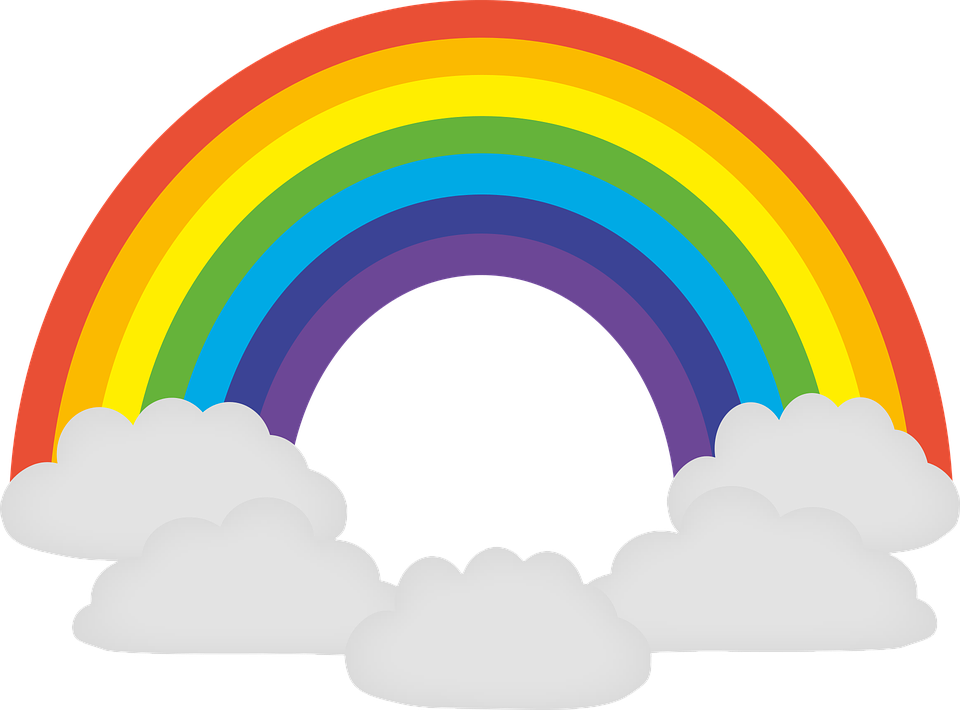 Where did he make his den? Can you remember some of the prey he 
talks about hunting? Why did he want to hunt a rainbow? How do we know he was fixated on 
finding a rainbow?How did the man persuade the polar bear not to eat him?My Responses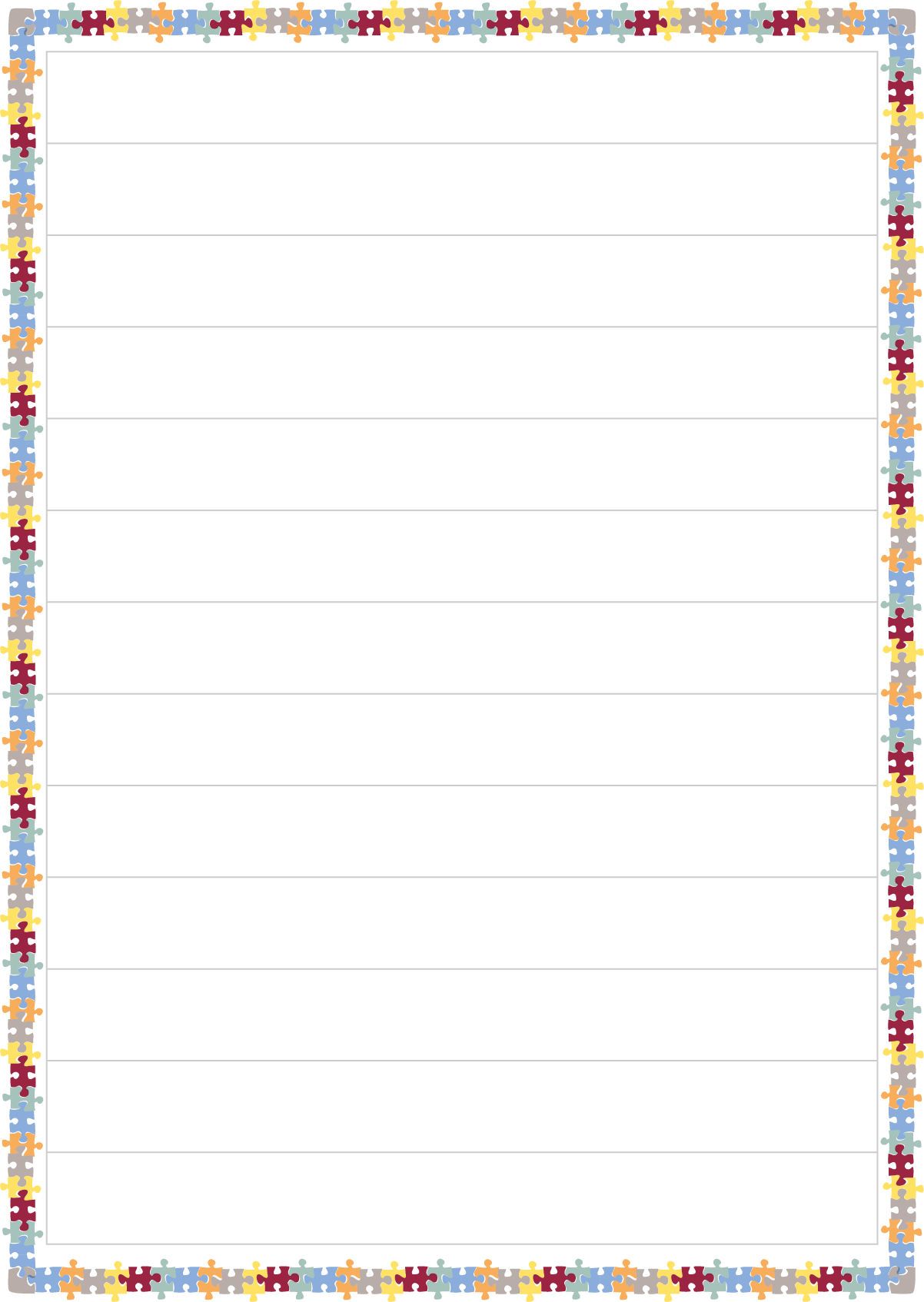 The Rainbow Bear Comprehension Questions - AnswersWhat were some of the other bears that the Rainbow Bear uses to describe himself? Sea bear, white bear, snow bearHow do you think he feels in the picture on the first page?      Proud, like a king of his land, possibly lonely, content…Where did he make his den? Deep in the mountainsideCan you remember some of the prey he talks about hunting? Foxes, walruses, seals, narwhals and beluga whales, fish.Why did he want to hunt a rainbow? Because it was beautiful and bright and more wonderful than anything he had seen before. How do we know he was fixated on finding a rainbow?The bear didn’t know how long he wandered for, he roamed and roamed, he didn’t hunt anything else so he became tired, hungry and he even thought he would die.How did the man persuade the polar bear not to eat him?He flattered the bear by saying he was no meal for a king bear. He said he was old and he said he would grant the bear his wish.Prediction Writing Frame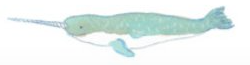 What do you think will happen in the next part of the story? Write a compound sentence about your predictions using and or or to join the two sentences together.I predict that_____________________________________________________________________________________________________________________________________________________________________________________________________________________________________________________________________________________________________________________________________________________________________________________________________________________My Dearest Wish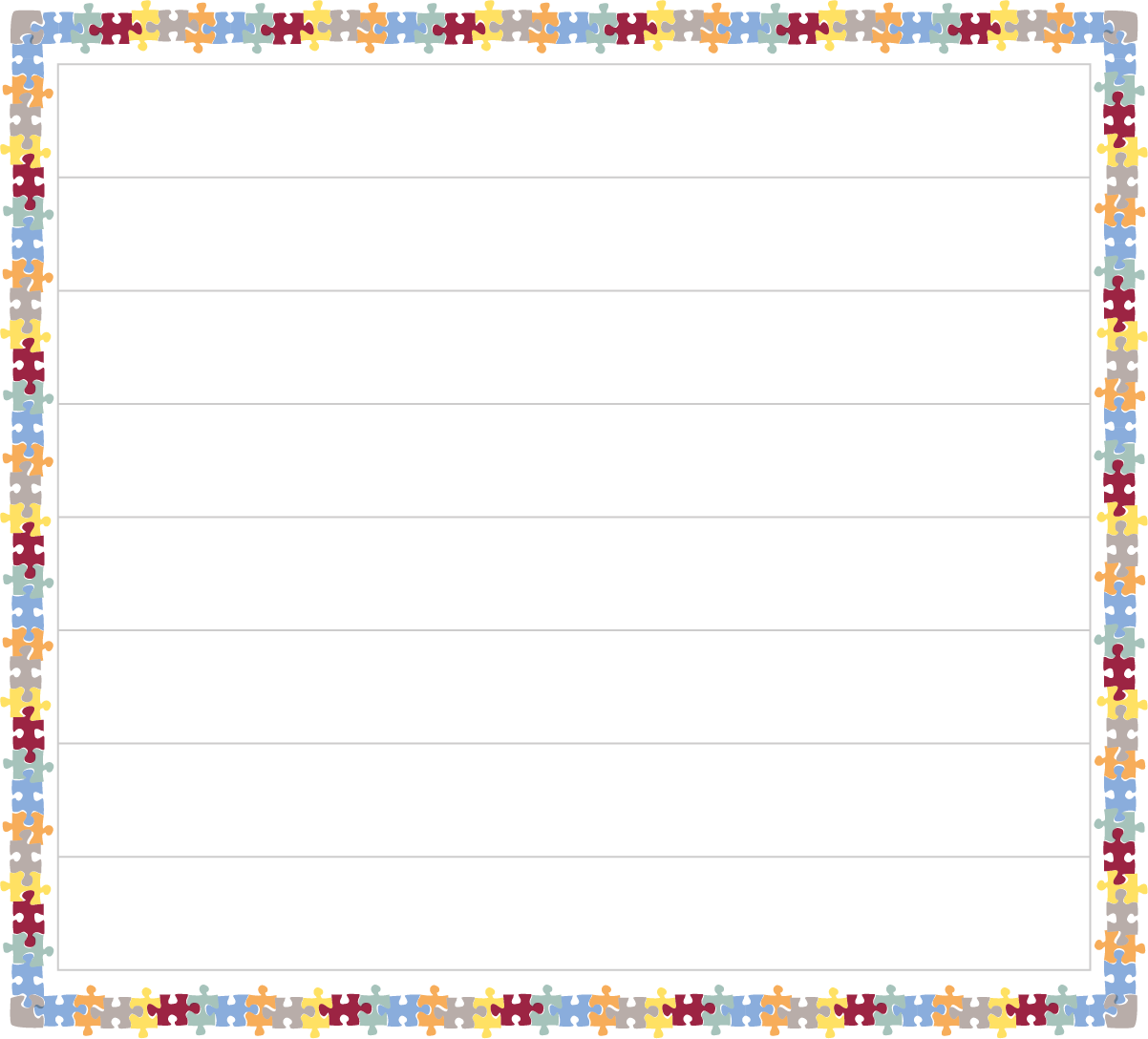 